DSWD DROMIC Report #7 on the Effects of LPA as of 21 March 2022, 6PMSituation OverviewIssued on 10 March 2022 at 4 AM, the Low Pressure Area (LPA) was estimated based on all available data at 465 km West of Zamboanga City or 255 km South Southwest of Puerto Princesa City (7.6°N, 117.9°E).Source: DOST-PAGASA Daily Weather ForecastStatus of Affected Areas and Population  There are 23,380 families or 99,843 persons affected in 75 barangays in Regions VIII, IX, X, XI and XII (see Table 1).Table 1. Number of Affected Families / PersonsNote: Ongoing assessment and validation are continuously being conducted. Source: DSWD-Field Offices (FOs)Status of Displaced PopulationInside Evacuation CenterThere are 434 families or 1,862 persons currently taking temporary shelter in 9 evacuation centers (see Table 2).Table 2. Number of Displaced Families / Persons Inside Evacuation Center         Note: Ongoing assessment and validation are continuously being conducted.    	    Source: DSWD-FOsOutside Evacuation CenterThere are 1,397 families or 6,985 persons temporarily staying with their relatives and/or friends in Region X, XI, XII (see Table 3).Table 3. Number of Displaced Families / Persons Outside Evacuation CenterNote: Ongoing assessment and validation are continuously being conducted. Source: DSWD-FOsTotal Displaced PopulationThere are 1,831 families or 8,847 persons temporarily staying either in evacuation centers or with their relatives and/or friends in Regions X, XI and XII (see Table 4).Table 4. Total Number of Displaced Families / Persons      Note: Ongoing assessment and validation are continuously being conducted.    	    Source: DSWD-FOsDamaged HousesA total of 989 houses were damaged; of which, 188 are totally damaged and 801 are partially damaged in Region X and XI (see Table 5).Table 5. Number of Damaged HousesNote: The decrease in the number of totally damaged houses is based on the validated report submitted by DSWD-FO X.Source: DSWD-FOsCost of Humanitarian Assistance ProvidedA total of ₱2,465,900.00 worth of assistance was provided to the affected families; of which, ₱1,650,000.00 was provided by DSWD, and ₱815,900.00 was provided by the Local Government Unit to the affected families (see Table 6).Table 6. Cost of Assistance Provided to Affected Families / PersonsSource: DSWD-FO FOsResponse Actions and InterventionsStandby Funds and Prepositioned Relied Stockpile   Note: Inventory Summary is as of 21 March 2022, 12PM.Source: DSWD-DRMB and DSWD-NRLMBStandby Funds ₱225.49 million Quick Response Fund (QRF) at the DSWD-Central Office.₱16.19 million available at DSWD-FOs X, XI and XII.Prepositioned FFPs and Other Relief Items39,485 FFPs available in Disaster Response Centers; of which, 24,965 FFPs are at the National Resource Operations Center (NROC), Pasay City and 14,520 FFPs are at the Visayas Disaster Response Center (VDRC), Cebu City.60,816 FFPs available at DSWD-FOs X, XI and XII.₱409.59 million worth of other FNIs at NROC, VDRC and DSWD-FOs X, XI and XII warehouses.Food and Non-Food ItemsDSWD-FO XIDSWD-FO XIIInternally Displaced Person (IDP) ProtectionDSWD-FO XICamp Coordination and Camp Management (CCCM)DSWD-FO XIOther ActivitiesDSWD-FO XIIPhoto Documentation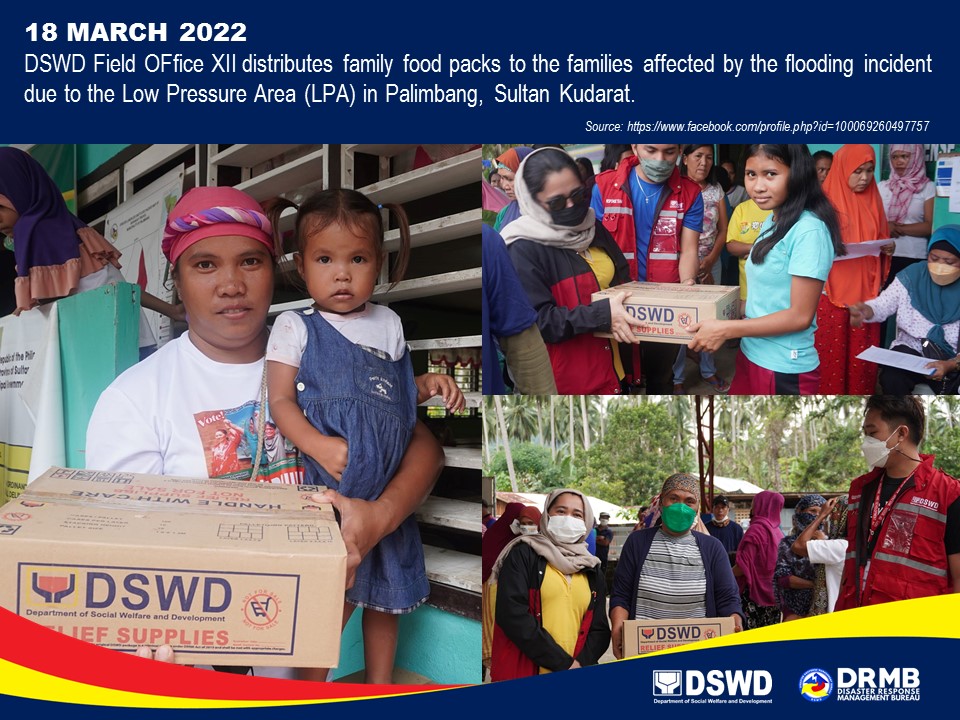 *****The Disaster Response Operations Monitoring and Information Center (DROMIC) of DSWD-DRMB is closely coordinating with concerned DSWD-Field Offices for significant disaster response updates and assistance provided.REGION / PROVINCE / MUNICIPALITY REGION / PROVINCE / MUNICIPALITY  NUMBER OF AFFECTED  NUMBER OF AFFECTED  NUMBER OF AFFECTED REGION / PROVINCE / MUNICIPALITY REGION / PROVINCE / MUNICIPALITY  NUMBER OF AFFECTED  NUMBER OF AFFECTED  NUMBER OF AFFECTED REGION / PROVINCE / MUNICIPALITY REGION / PROVINCE / MUNICIPALITY  Barangays  Families  Persons REGION / PROVINCE / MUNICIPALITY REGION / PROVINCE / MUNICIPALITY  Barangays  Families  Persons GRAND TOTALGRAND TOTAL75 23,380 99,843 REGION VIIIREGION VIII3  202  821 LeyteLeyte3  202  821 Tacloban City (capital)3  202  821 REGION IXREGION IX12 1,097 5,449 Zamboanga del NorteZamboanga del Norte12 1,097 5,449 Dapitan City1  14  70 Dipolog City (capital)9 1,026 5,130 Liloy2  57  249 REGION XREGION X66 12,336 55,367 Lanao del NorteLanao del Norte53 11,758 53,528 Iligan City34 9,434 45,729 Bacolod5  65  273 Baloi9 1,546 4,623 Linamon4  343 1,627 Tubod (capital)1  370 1,276 Misamis OccidentalMisamis Occidental13  578 1,839 Jimenez4  15  75 Bonifacio7  476 1,534 Don Victoriano Chiongbian (Don Mariano Marcos)2  87  230 REGION XIREGION XI27 4,452 11,998 Davao de OroDavao de Oro12  158  711 Compostela1  1  5 Mawab5  65  393 Nabunturan (capital)3  80  264 New Bataan3  12  49 Davao del SurDavao del Sur14 4,287 11,252 Davao City14 4,287 11,252 Davao OrientalDavao Oriental1  7  35 City of Mati (capital)1  7  35 REGION XIIREGION XII33 5,293 26,208 SaranganiSarangani13  961 4,576 Kiamba1  27  135 Maitum12  934 4,441 South CotabatoSouth Cotabato6  733 3,637 Lake Sebu4  715 3,563 T'boli2  18  74 Sultan KudaratSultan Kudarat14 3,599 17,995 Isulan (capital)3  258 1,290 Lambayong (Mariano Marcos)4 1,374 6,870 Palimbang7 1,967 9,835 REGION / PROVINCE / MUNICIPALITY REGION / PROVINCE / MUNICIPALITY  NUMBER OF EVACUATION CENTERS (ECs)  NUMBER OF EVACUATION CENTERS (ECs)  NUMBER OF DISPLACED  NUMBER OF DISPLACED  NUMBER OF DISPLACED  NUMBER OF DISPLACED REGION / PROVINCE / MUNICIPALITY REGION / PROVINCE / MUNICIPALITY  NUMBER OF EVACUATION CENTERS (ECs)  NUMBER OF EVACUATION CENTERS (ECs)  INSIDE ECs  INSIDE ECs  INSIDE ECs  INSIDE ECs REGION / PROVINCE / MUNICIPALITY REGION / PROVINCE / MUNICIPALITY  NUMBER OF EVACUATION CENTERS (ECs)  NUMBER OF EVACUATION CENTERS (ECs)  Families  Families  Persons PersonsREGION / PROVINCE / MUNICIPALITY REGION / PROVINCE / MUNICIPALITY  CUM  NOW  CUM  NOW  CUM  NOW GRAND TOTALGRAND TOTAL 87  9 14,628  434 62,687 1,862 REGION XREGION X 51  7 10,472  416 49,684 1,788 Lanao del NorteLanao del Norte 48  6 9,894  407 47,845 1,743 Iligan City 38  5 9,434  407 45,729 1,743 Bacolod 5  -  65  -  273  - Linamon 4  -  343  - 1,627  - Tubod (capital) 1  1  52  -  216  - Misamis OccidentalMisamis Occidental 3  1  578  9 1,839  45 Jimenez 1  -  15  -  75  - Bonifacio 1  -  476  - 1,534  - Don Victoriano Chiongbian (Don Mariano Marcos) 1  1  87  9  230  45 REGION XIREGION XI 26 - 3,514 - 10,050 - Davao de OroDavao de Oro 7 -  75 -  432 - Mawab 5  -  65  -  393  - New Bataan 2  -  10  -  39  - Davao del SurDavao del Sur 19 - 3,439 - 9,618 - Davao City 19  - 3,439  - 9,618  - REGION XIIREGION XII 10  2  642  18 2,953  74 SaranganiSarangani 1 -  287 - 1,206 - Maitum 1  -  287  - 1,206  - South CotabatoSouth Cotabato 6  2  97  18  457  74 Lake Sebu 4  -  79  -  383  - T'boli 2  2  18  18  74  74 Sultan KudaratSultan Kudarat 3 -  258 - 1,290 - Isulan (capital) 3  -  258  - 1,290  - REGION / PROVINCE / MUNICIPALITY REGION / PROVINCE / MUNICIPALITY  DISPLACEMENT DATA  DISPLACEMENT DATA  DISPLACEMENT DATA  DISPLACEMENT DATA REGION / PROVINCE / MUNICIPALITY REGION / PROVINCE / MUNICIPALITY  NUMBER OF DISPLACED  NUMBER OF DISPLACED  NUMBER OF DISPLACED  NUMBER OF DISPLACED REGION / PROVINCE / MUNICIPALITY REGION / PROVINCE / MUNICIPALITY  OUTSIDE ECs  OUTSIDE ECs  OUTSIDE ECs  OUTSIDE ECs REGION / PROVINCE / MUNICIPALITY REGION / PROVINCE / MUNICIPALITY  Families  Families  Persons  Persons REGION / PROVINCE / MUNICIPALITY REGION / PROVINCE / MUNICIPALITY  CUM  NOW  CUM  NOW GRAND TOTALGRAND TOTAL        2,335         1,397       11,009         6,985 REGION XREGION X           318                 -         1,060                 - Lanao del NorteLanao del Norte           318                 -         1,060                 - Tubod            318                -         1,060                - REGION XIREGION XI             83                1            279                5 Davao de OroDavao de Oro             83                1            279                5 Compostela               1                1                5                5 Nabunturan              80                -            264                - New Bataan               2                -              10                - REGION XIIREGION XII        1,934         1,396         9,670         6,980 SaranganiSarangani             27              22            135            110 Kiamba             27              22            135            110 South CotabatoSouth Cotabato           533                 -         2,665                 - Lake Sebu           533                -         2,665                - Sultan KudaratSultan Kudarat        1,374         1,374         6,870         6,870 Lambayong (Mariano Marcos)        1,374         1,374         6,870         6,870 REGION / PROVINCE / MUNICIPALITY REGION / PROVINCE / MUNICIPALITY  TOTAL DISPLACED SERVED  TOTAL DISPLACED SERVED  TOTAL DISPLACED SERVED  TOTAL DISPLACED SERVED REGION / PROVINCE / MUNICIPALITY REGION / PROVINCE / MUNICIPALITY  Families  Families  Persons  Persons REGION / PROVINCE / MUNICIPALITY REGION / PROVINCE / MUNICIPALITY  Total Families  Total Families  Total Persons  Total Persons REGION / PROVINCE / MUNICIPALITY REGION / PROVINCE / MUNICIPALITY  CUM  NOW  CUM  NOW GRAND TOTALGRAND TOTAL16,963 1,831 73,696 8,847 REGION XREGION X10,790  416 50,744 1,788 Lanao del NorteLanao del Norte10,212  407 48,905 1,743 Iligan City9,434  407 45,729 1,743 Bacolod 65  -  273  - Linamon 343  - 1,627  - Tubod (capital) 370  - 1,276  - Misamis OccidentalMisamis Occidental 578  9 1,839  45 Jimenez 15  -  75  - Bonifacio 476  - 1,534  - Don Victoriano Chiongbian (Don Mariano Marcos) 87  9  230  45 REGION XIREGION XI3,597  1 10,329  5 Davao de OroDavao de Oro 158  1  711  5 Compostela 1  1  5  5 Mawab 65  -  393  - Nabunturan (capital) 80  -  264  - New Bataan 12  -  49  - Davao del SurDavao del Sur3,439 - 9,618 - Davao City3,439  - 9,618  - REGION XIIREGION XII2,576 1,414 12,623 7,054 SaranganiSarangani 314  22 1,341  110 Kiamba 27  22  135  110 Maitum 287  - 1,206  - South CotabatoSouth Cotabato 630  18 3,122  74 Lake Sebu 612  - 3,048  - T'boli 18  18  74  74 Sultan KudaratSultan Kudarat1,632 1,374 8,160 6,870 Isulan (capital) 258  - 1,290  - Lambayong (Mariano Marcos)1,374 1,374 6,870 6,870 REGION / PROVINCE / MUNICIPALITY REGION / PROVINCE / MUNICIPALITY   NO. OF DAMAGED HOUSES   NO. OF DAMAGED HOUSES   NO. OF DAMAGED HOUSES REGION / PROVINCE / MUNICIPALITY REGION / PROVINCE / MUNICIPALITY   NO. OF DAMAGED HOUSES   NO. OF DAMAGED HOUSES   NO. OF DAMAGED HOUSES REGION / PROVINCE / MUNICIPALITY REGION / PROVINCE / MUNICIPALITY   NO. OF DAMAGED HOUSES   NO. OF DAMAGED HOUSES   NO. OF DAMAGED HOUSES REGION / PROVINCE / MUNICIPALITY REGION / PROVINCE / MUNICIPALITY  Total  Totally  Partially GRAND TOTALGRAND TOTAL           989            188            801 REGION XREGION X           654            129            525 Lanao del NorteLanao del Norte           636            119            517 Iligan City           564            117            447 Bacolod             65                -              65 Linamon               7                2                5 Misamis OccidentalMisamis Occidental             18              10                8 Jimenez               8                5                3 Bonifacio               1                -                1 Don Victoriano Chiongbian (Don Mariano Marcos)               9                5                4 REGION XIREGION XI               7                 -                7 Davao OrientalDavao Oriental               7                 -                7 City of Mati (capital)               7                -                7 REGION XIIREGION XII           328              59            269 South CotabatoSouth Cotabato           186              37            149 Lake Sebu           168              33            135 T'boli             18                4              14 Sultan KudaratSultan Kudarat           142              22            120 Palimbang           142              22            120 REGION / PROVINCE / MUNICIPALITY REGION / PROVINCE / MUNICIPALITY  COST OF ASSISTANCE  COST OF ASSISTANCE  COST OF ASSISTANCE  COST OF ASSISTANCE  COST OF ASSISTANCE REGION / PROVINCE / MUNICIPALITY REGION / PROVINCE / MUNICIPALITY  COST OF ASSISTANCE  COST OF ASSISTANCE  COST OF ASSISTANCE  COST OF ASSISTANCE  COST OF ASSISTANCE REGION / PROVINCE / MUNICIPALITY REGION / PROVINCE / MUNICIPALITY  COST OF ASSISTANCE  COST OF ASSISTANCE  COST OF ASSISTANCE  COST OF ASSISTANCE  COST OF ASSISTANCE REGION / PROVINCE / MUNICIPALITY REGION / PROVINCE / MUNICIPALITY  DSWD  LGU  NGOs OTHERS  GRAND TOTAL GRAND TOTALGRAND TOTAL 1,650,000.00 815,900.00 - - 2,465,900.00 REGION XIIREGION XII 1,650,000.00 815,900.00 - - 2,465,900.00 South CotabatoSouth Cotabato - 18,900.00 - -  18,900.00 T'boli-  18,900.00  -  - 18,900.00 Sultan KudaratSultan Kudarat 1,650,000.00 797,000.00 - - 2,447,000.00 Palimbang1,650,000.00  797,000.00  -  -  2,447,000.00 OFFICESTANDBY FUNDS STOCKPILE  STOCKPILE  STOCKPILE TOTAL STANDBY FUNDS & STOCKPILEOFFICESTANDBY FUNDS FAMILY FOOD PACKS  FAMILY FOOD PACKS OTHER FOOD AND NON-FOOD ITEMS (FNIs)TOTAL STANDBY FUNDS & STOCKPILEOFFICESTANDBY FUNDS QUANTITY TOTAL COSTOTHER FOOD AND NON-FOOD ITEMS (FNIs)TOTAL STANDBY FUNDS & STOCKPILETOTAL16,194,287.35100,30161,705,114.00 409,591,675.36 712,976,475.71DSWD-CO225,485,399.00---225,485,399.00NRLMB-NROC-24,96514,904,105.00275,246,880.14290,150,985.14NRLMB-VDRC-14,5209,031,440.0025,300,285.5034,331,725.50DSWD-FO X6,193,317.5024,25717,185,819.5043,938,826.0567,317,963.05DSWD-FO XI5,000,000.0020,10711,631,899.5032,650,827.8049,282,727.30DSWD-FO XII5,000,969.8516,4528,951,850.0032,454,855.8746,407,675.72DATESITUATIONS / ACTIONS UNDERTAKEN09 March 2022The Davao City Government through its City Social Welfare and Development Office (CSWDO) provided modular tents to the affected families and set up a community kitchen in coordination with Barangay Tigatto Disaster Risk Management Council.07 March 2022The Davao City Government through its CSWDO provided hot meals to the affected families during their stay in the evacuation centers.DATESITUATIONS / ACTIONS UNDERTAKEN09 March 2022The LGU of Lake Sebu, South Cotabato has immediately provided hot meals to individuals who stayed inside evacuation centers.The LGU of Maitum, Sarangani has also provided hot meals, sleeping kits and clothes to the affected families.11 March 2022 The LGU of Kiamba distributed food packs to the displaced families who sought shelter with their relativesThe LGU of Palimbang initially provided food packs to the affected families and individualsDATESITUATIONS / ACTIONS UNDERTAKEN07 March 2022The Provincial Government of Davao de Oro in coordination with Municipal counterparts had provided Psychological First Aid and assessed the needs of the affected families and individuals.DATESITUATIONS / ACTIONS UNDERTAKEN07 March 2022DSWD-FO XI through its Disaster Response Management Division (DRMD) is in close coordination with LGUs for reports and updates on the situation of the IDPs inside evacuation centers and to ensure compliance with the provision of emergency relief and protection for the children (Republic Act No. 10821) before, during and after disasters and other emergency situations as well as to monitor the compliance with the safety and health protocols set by the Inter-Agency Task Force (IATF).DATESITUATIONS / ACTIONS UNDERTAKEN09 March 2022The LGU of T’boli, South Cotabato has conducted profiling of all affected families and provided them with relief assistance.11 March 2022The LGU of Kiamba conducted Rapid Damage Assessment and Needs Analysis (RDANA) in the affected barangaysPrepared by:JOANNA CAMILLE R. JACINTOReleased by:RODEL V. CABADDU